Базовая информацияГруппа экспертов по Регламенту международной электросвязи (ГР-РМЭ), открытая для всех Государств-Членов и Членов Секторов, учреждена в соответствии с Резолюцией 146 Полномочной конференции МСЭ (Пересм. Пусан, 2014 г.) и Резолюцией Совета 1379 (Изм. 2019 г.). С февраля 2017 года по апрель 2018 года эта группа экспертов провела четыре очных собрания для обсуждения некоторых ключевых вопросов, таких как применимость и правовой анализ версии Регламента международной электросвязи 2012 года, а также возможные противоречия между версиями 1988 года и 2012 года, и сформировала соответствующие мнения.ПК-18 пересмотрела свою Резолюцию 146 (Пересм. Дубай, 2018 г.) и решила провести всестороннее рассмотрение Регламента международной электросвязи, поручив Генеральному секретарю воссоздать группу экспертов по Регламенту международной электросвязи, открытую для Государств – Членов МСЭ и Членов Секторов. На сессии 2019 года Совет пересмотрел свою Резолюцию 1379, уточнив круг ведения новой группы экспертов. В сентябре 2019 года новая группа экспертов провела свое первое собрание в Женеве, и все стороны достигли согласия в отношении методов работы и планов рассмотрения, а также разработали шаблон для постатейного рассмотрения Регламента международной электросвязи и составили план работы, который был принят всеми сторонами. В период с февраля 2020 года по январь 2022 года группа экспертов провела второе – шестое собрания, в ходе которых успешно осуществила постатейное рассмотрение версии Регламента международной электросвязи 2012 года.ПредложениеНачиная с 2016 года две группы экспертов по Регламенту международной электросвязи активно проводили рассмотрение Регламента международной электросвязи и связанную с этим работу согласно Резолюции 146 Полномочной конференции МСЭ и соответствующим резолюциям Совета, а также вели углубленные обсуждения и обмен мнениями по вопросам, представляющим интерес для всех сторон. Они занимались постатейным изучением версии Регламента международной электросвязи 2012 года и сформировали итоговое мнение по каждому положению относительно "применимости для содействия предоставлению и развитию сетей и услуг" и "гибкости для учета новых тенденций и возникающих вопросов", подготовив краткий обзор результатов, согласованный всеми членами в ходе собраний. Благодаря совместным усилиям двух групп экспертов был достигнут существенный прогресс в деле рассмотрения Регламента международной электросвязи. В своем заключительном отчете Совету группа экспертов представила всеобъемлющее резюме текущих достижений в ходе работы и в процессе рассмотрения, а также мнений и позиций всех сторон, заложив тем самым прочную основу для предстоящей работы на следующем этапе. В соответствии со статьей 4 "Основные документы Союза" Устава МСЭ Регламент международной электросвязи (РМЭ) является одним из двух административных регламентов, включенных в список основных документов Союза. На сегодняшний день РМЭ остается единственным договором в мире, устанавливающим общие принципы, направленные на содействие предоставлению услуг международной электросвязи. Он помогает повысить эффективность, полезность и доступность сетей, инфраструктуры и услуг международной электросвязи, особенно для многих членов из числа развивающихся стран. В то же время, учитывая новые тенденции в области электросвязи/ИКТ и возникающие проблемы в международной среде электросвязи/ИКТ, также очень важно развивать нормативно-правовую среду, способную идти в ногу с быстро меняющейся экосистемой информационно-коммуникационных технологий. Ввиду этого мы предлагаем сохранить Группу экспертов по Регламенту международной электросвязи, а также продолжить рассмотрение Регламента международной электросвязи и связанную с этим работу ввиду убедительных достижений двух предыдущих групп экспертов, с тем чтобы достичь более широкого консенсуса и добиться более плодотворных результатов.________________СОВЕТ 2022
Женева, 21–31 марта 2022 года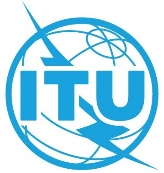 Пункт повестки дня: PL 1.7Документ C22/72-RПункт повестки дня: PL 1.75 марта 2022 годаПункт повестки дня: PL 1.7Оригинал: китайскийПредложение Китайской Народной РеспубликиПредложение Китайской Народной РеспубликиРЕКОМЕНДАЦИИ ПО СОХРАНЕНИЮ ГРУППЫ ЭКСПЕРТОВ ПО РЕГЛАМЕНТУ МЕЖДУНАРОДНОЙ ЭЛЕКТРОСВЯЗИ (ГЭ-РМЭ)РЕКОМЕНДАЦИИ ПО СОХРАНЕНИЮ ГРУППЫ ЭКСПЕРТОВ ПО РЕГЛАМЕНТУ МЕЖДУНАРОДНОЙ ЭЛЕКТРОСВЯЗИ (ГЭ-РМЭ)РезюмеПредлагается сохранить Группу экспертов по Регламенту международной электросвязи для продолжения рассмотрения Регламента международной электросвязи и связанной с этим работы ввиду убедительных достижений двух предыдущих групп, а также в целях содействия достижению более широкого консенсуса и получения более плодотворных результатов.Необходимые действияСовету предлагается рассмотреть это предложение и принять соответствующие меры.____________Справочные материалыОтсутствуют